Как рассказать детям о Рождестве Христовом?Ни для кого не секрет, что мы и сами порой не знаем о Чуде, которое свершилось более двух тысяч лет назад, а уж тем более дети.
Что-то случилось в мире – так Б. Пастернак сказал о Рождестве Христовом. С отдельной человеческой жизни началась новая эра в истории человечества.

Цель: 
Приобретение культурологических знаний, необходимых для разностороннего развития детей, воспитания и развития духовно-нравственных ценностей личности.
Задачи: 
- познакомить детей с евангельской историей Рождества Христова; 
- расширять и углублять возможности для возникновения и закрепления устойчивых познавательных интересов;
- привлечь внимание детей к христианским традициям;
- воспитывать любовь к творческому наследию нашего народа. 
Предварительная работа: Посещение церкви; ознакомление с иконами «Рождество Христово»; картинами великих художников, которые повествуют о Рождестве; чтение. Евангелие для малышей, сборника рождественских рассказов, стихов, колядок и песнопений; заучивание стихотворений. 

         Рождество в нашей стране празднуют   7 января. В этот день родился Иисус Христос – Спаситель Мира. Ночь накануне Рождества   6 января  считается волшебной. Если загадать желание, то оно обязательно сбудется. Только желание должно быть обязательно добрым, потому что доброте и любви ко всем людям учит нас Иисус Христос. Вы хотите узнать, удивительную историю его рождения?                                                   Благая весть.     Давным-давно жила девушка по имени Мария. Мужем ее был плотник Иосиф, потомок великого рода царя Давида. Однажды пред Марией явился ангел Гавриил и сказал ей: «Радуйся, Благодатная! Господь с тобою; Благословенна ты между женами». Из всех женщин Бог избрал Тебя для рождения Сына Божьего, которого Ты назовешь Иисус. С этой минуты юная Дева Мария знала, что родит Сына Божьего – Спасителя Мира. 
В те времена император Август решил провести перепись населения, чтобы узнать, сколько людей проживает в его владениях. Для этой цели он приказал всем жителям явиться в то место, где они родились. Иосиф и Мария жили в городе Назарете, но приписаны были, как и все потомки царя Давида к городу Вифлеему. Туда-то им и пришлось отправиться.
     Дорога была трудной, и добрались они до Вифлеема только к вечеру, где уже собралось очень много народу и нигде не нашлось бедным путникам места для ночлега.
     Наступила ночь, и Марии с Иосифом ничего не оставалось делать, как переночевать в пещере - вертепе, которую они нашли на окраине города. В ней скрывались в непогоду местные пастухи со своими отарами. 
И вот в этой пещере холодной зимней ночью родился Иисус Христос.
Мария спеленала Божественного Младенца в свой подол и положила Его в ясли - кормушку для скота. 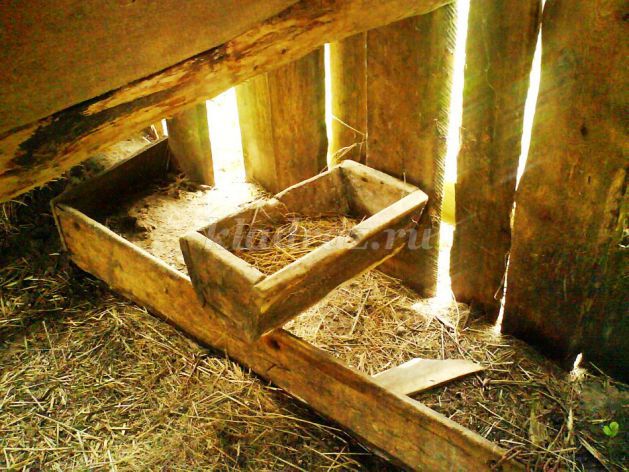 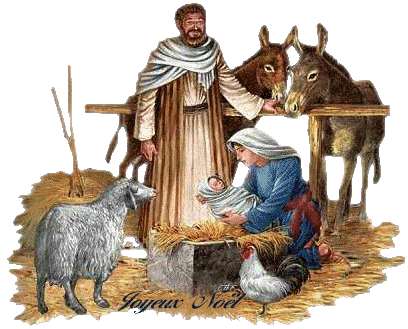                     Явление  Ангела пастухам.        Той ночью неподалеку местные пастухи, охраняли свои стада. Вдруг перед ними явился белоснежный сияющий Ангел. Пастухи очень испугались, но Ангел успокоил их и сказал: «Не бойтесь! Я возвещаю о великой радости. Родился Господь-Спаситель! Он лежит спеленатый в яслях». В тот же миг пастухи увидели многочисленное воинство небесное, славящее Бога. Всё вокруг засияло и озарилось необыкновенным, божественным светом. 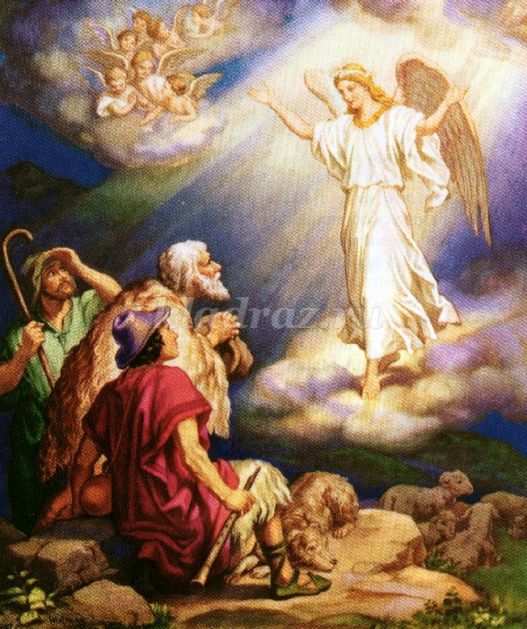 тут же ангел исчез, пастухи тотчас же отправились в пещеру, чтобы увидеть первыми Сына Божьего и поклониться Ему до земли. Они рассказали Иосифу и Пречистой Деве о дивном видении. 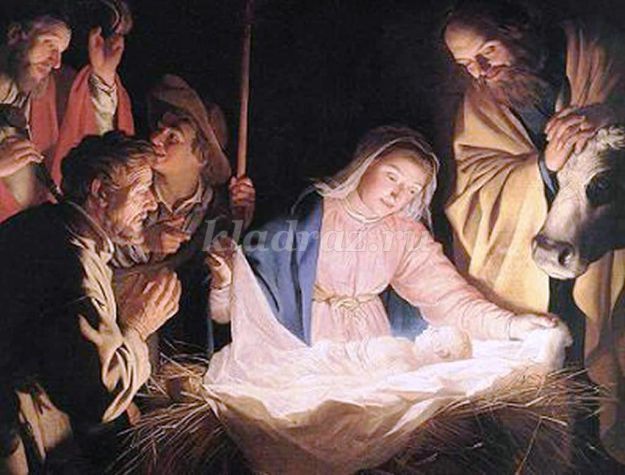 смотреть на Иисуса пришли и домашние животные.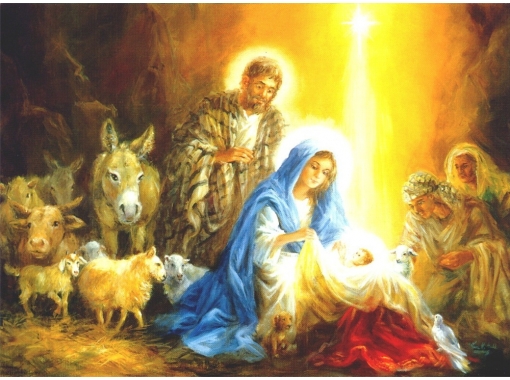                                         Путеводная звезда.       Второй вестью о появлении на свет Сына Божьего была новая яркая звезда, которая засияла на небе в момент Его рождения. 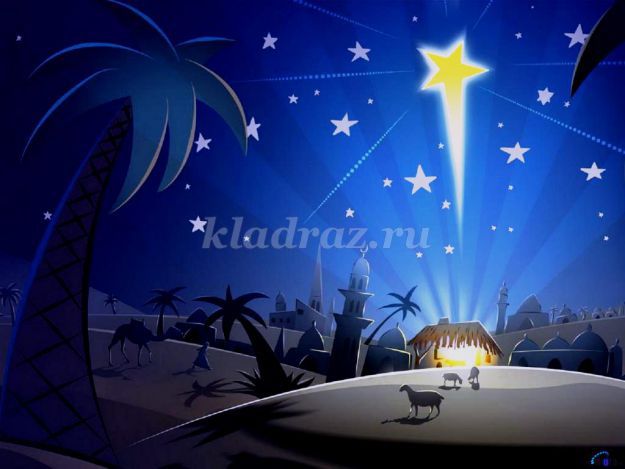          Видели ее трое восточных мудрецов (их называли волхвами). Волхвы знали, что в скором времени должен родиться Царь Иудейский, Мудрецы даже предположить не могли, что будущий Царь родился не во дворце, а в холодной пещере, и решили отправиться в столицу – Иерусалим, прямо во дворец царя Ирода, чтобы поклониться Божественному Младенцу. 
Ирод был коварным и жестоким человеком и решил, во что бы то ни стало погубить Иисуса Христа, так как испугался, что этот Младенец, когда вырастет, отнимет у него власть.
А волхвам сказал так:
«Идите в Вифлеем, а когда найдёте Младенца, вернитесь ко мне и скажите, где Он, чтобы и я мог Ему поклониться».
Волхвы оседлали верблюдов и отправились в путь, а чудесная путеводная звезда указывала им дорогу 
и привела к дому, где они «увидели Младенца с Мариею, Матерью Его, и, пав, поклонились Ему; и, открыв сокровища свои, принесли Ему дары - золото, ладан и смирну». 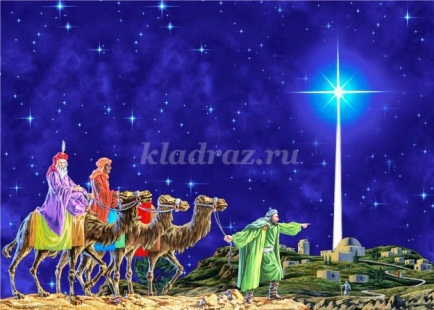 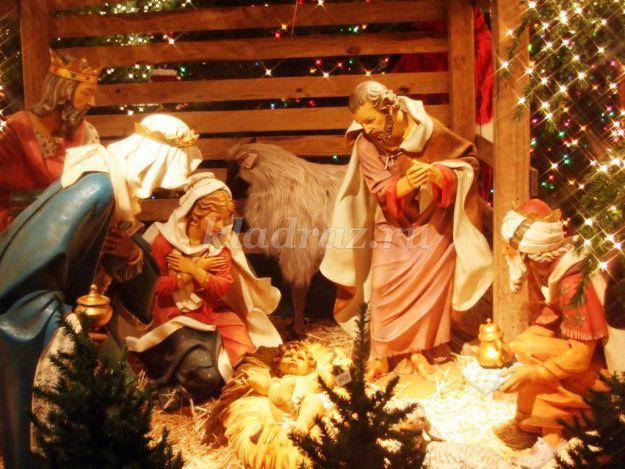 
Ладан и смирна - это благовония, которые в то время ценились очень дорого. 

        Той же ночью Бог открыл волхвам истинные намерения коварного Ирода и велел не возвращаться к нему. Мудрецы послушно отправились домой другим путем, не открыв царю тайну нахождения Спасителя.
Узнав, что мудрецы обманули его, Ирод разгневался и отдал страшное приказание истребить всех младенцев мужского пола в Вифлееме, так как боялся потерять свой трон. Но, к счастью, Иисуса в городе уже не было.
Иосифу во сне явился Божий ангел и сказал: «Встань, возьми Младенца и Матерь Его и беги в Египет, и будь там, доколе не скажу тебе, ибо Ирод хочет искать Младенца, чтобы погубить Его»  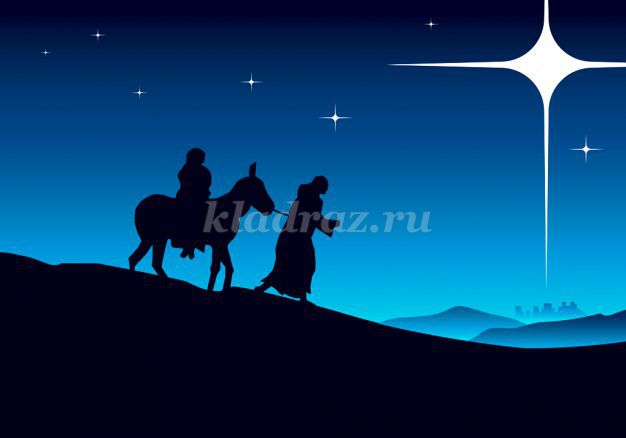 
        В Египте святое семейство прожило до самой смерти царя Ирода, а вернувшись, Иисус, Богоматерь и Иосиф снова поселились в городе Назарете.
Вот так, от Рождества Христова началась новая эра человечества - наша эра.                             В Сочельник под Рождество.     С тех пор 6 января, как только появляется в небе первая звезда, начинается Рождественский Сочельник.
   В старину отец вносил в дом сено, чтобы постелить его на стол (потому, что на сено положили маленького Иисуса!) и поставить в него горшок с кутьёй – самым важным блюдом в этот праздник. 
   Дети в Сочельник обязательно несли кутью крестным родителям, а те с нетерпением ждали маленьких крестников и угощали их всякой всячиной.
    В рождественскую ночь до самого утра молодые люди устраивали игры, катание на санях, ходили по дворам, пели колядки, желая хозяевам добра, здоровья и достатка. А те непременно одаривали их сладостями и звонкими монетками. 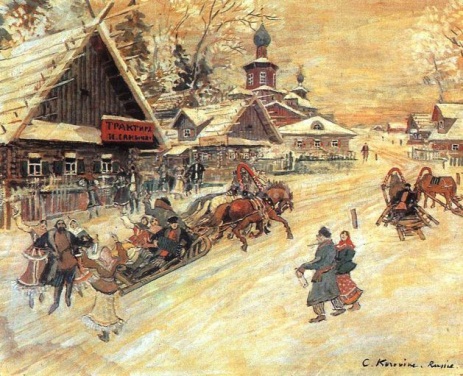 Считалось, что чем больше колядовщиков войдет в дом, тем удачнее для хозяев будет год.
                              Добрый свет Рождества.В этот праздник принято заботиться о бедных, обездоленных, ведь будущий царь мира Христос родился не в богатом дворце, а в простой пещере, показав этим, что главная ценность человека не в богатстве, а в его душе.
Рождество – это праздник подарков. В память о дарах волхвов новорожденному Иисусу, люди дарят друг другу подарки на Рождество.

Но самым главным подарком для всех нас является Божий дар –                Спаситель Иисус Христос.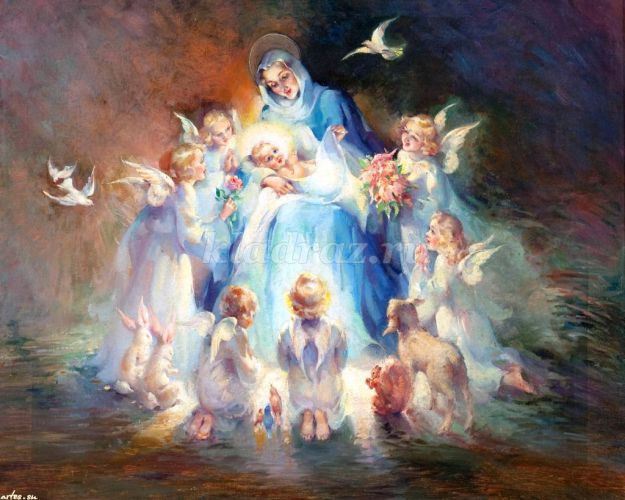 Рождественский праздник для дошкольников. "Звезда Рождества дарит свет любви, добра"Цель: раскрыть смысл праздника Рождества Христова и важность этого события в жизни каждого человека.
Задачи: воспитывать дружеские взаимоотношения друг с другом, любовь к ближнему, создание позитивного настроенияХод развлечения:В празднично украшенный зал входит маленький мальчик. 
Мальчик: Дивный тихий вечерок. И огонь в камине греет.
За окном идёт снежок. Нужно мне сестрицу встретить.
Жду её я целый день, ведь она пообещала - 
Будет вечером сюрприз, а какой – не рассказала.
Вбегает девочка – старшая сестрёнка.
Девочка: Братик, ты меня прости, что немного опоздала.
Одевайся, поспеши, чтоб успели до начала. 
(Начинает одевать шубку на братика)Мальчик: Опоздать мы не должны. Но не сказала ты – куда?
Девочка: Мы с тобой приглашены на день Рождения Христа.
Мальчик: День рождения? Христос? Кто Он такой?
Девочка: Вот так вопрос!
Родился Спаситель, родился Христос. 
Ликуют все люди: Он радость принёс.
Он нас избавляет от зла и греха. 
Без Бога на свете жизнь наша плоха.
Ликуют народы! Ликует земля! 
Христос нам родился - скажу вам и я.
Пойдём и склонимся пред Господом мы
И Он нас наполнит псалмами хвалы!
Мальчик: Но на день рождения дарят подарки! Что можем с тобою ему подарить 
Девочка (пожимает плечиками): Он наш спаситель, ему всё на свете – 
весь мир наш огромный принадлежит.
Мальчик: И что же нам делать? Как же нам быть?
Чем можем Спасителя мы удивить? 
Девочка: Мы будем его восхвалять и любить,
За наше спасение благодарить.
На радость, во славу Спасителя нашего,
Послушное сердце ему подаритьМальчик: Дорогой Иисус! Мы сегодня
Дарим тебе наши детские сердца!
Вместе: Сделай их послушными тебе навсегда!

Под спокойную рождественскую песню входят дети с гелиевыми шарами в виде сердец. 

Танец с сердцами «Рождественская звёздочка»
В конце танца сердца отпускаются вверх. ВЕДУЩАЯ: Здравствуйте, дорогие гости. Сегодня великий праздник – праздник 
Рождества. Рождество Христово – удивительное время, когда сердце 
наполняется ожиданием чуда. И это чудо приходит. Кажется, что небо стало 
ближе, в сердце загорается огонёк надежды на то, что мир вокруг станет 
лучше. Каждый старается в этот день подарить добро и любовь близкому 
человеку, стать лучше, а самое главное – быть ближе к Богу.
РЕБЁНОК: Рождество – детский праздник потому, что испокон веков в этот праздник почитались дети, так как центром праздника – является родившийся 
младенец Христос.
РЕБЁНОК: Рождество – добрый праздник, праздник победы добра над злом. 
РЕБЁНОК: Рождество – светлый праздник, его всегда сопровождали святые и 
праздничные дни, Рождественская елка.
РЕБЁНОК: Рождество – красивый праздник, так как ни в один из праздников люди не украшали так свои дома, улицы и города.
РЕБЁНОК: Рождество – семейный праздник. Его всегда встречают в своей семье, в кругу родных и близких.

ВЕДУЩАЯ: Когда, святым огнём горя, Над сонной синевой
Взошла чудесная звезда, Родился Бог Живой.
И над тобой горит звезда Любви и доброты.
Взгляни, дитя, на небеса, Её увидишь ты.

Танец Звёздочек и вход Звезды ВЕДУЩАЯ: Взошла на небе Вифлеемская звезда
Её лучи во тьме сияют нам всегда
Христос родился, освятив Земной наш путь.
Чтоб нам с прямой дороги Веры не свернуть!

ЗВЕЗДА: Мир Рождественского чуда ожидает
И звёзды Святой благое предстоянье.
Ах, как много нам сегодня не хватает
Милосердия, любви и сострадания.
В детском сердце Веру Божию зажгите
Обратив детей в Отчизны достояние,Реклама 05Их творить благое дело научите-
И добру, и милосердию, состраданию. (звёздочки убегают на места)

ВЕДУЩАЯ: Здравствуй, Звезда! Мы рады видеть тебя! Ведь именно твой свет озарил 
землю в ту необыкновенную ночь. Это было так давно, а ты всё так же 
светишь нам.

ЗВЕЗДА: Господь тогда зажёг меня и повелел осветить пещеру, в которую вошли
Дева Мария и старец Иосиф.

ВЕДУЩАЯ: Ну, конечно. Ведь это было особенное место. Здесь, в холодной каменной 
пещере появился на свет Божественный Младенец- Спаситель мира 
Иисус Христос.
Благословен тот день и час, Когда Господь наш воплотился,
Когда на землю он явился, Чтоб возвести на Небо нас.
Подумай только! Сам Бог рождается как обыкновенный младенец не в царском дворце, не среди богатства и почёта, а в вертепе. И Дева Мария, которую отныне люди стали величать Богородицею, сама спеленала и положила Его в ясли.

Видеосюжет – «Рождество Христово» ВЕДУЩАЯ: Да, не знатность и сила, богатство и власть, а любовь и смирение спасли мир.
Над горной пещерой сверкала звезда И спал Вифлеем в тишине сладких грёз.
Великое чудо свершилось тогда- Родился Спаситель для мира- Христос.

ЗВЕЗДА: И первыми, кто встретил Спасителя, были животные, оставленные пастухами. 
Заглянув в пещеру, я увидела, как они стоят вокруг яселек и согревают своим 
дыханием Светлого Младенца, а Он- улыбается им.
ВЕДУЩАЯ: Каких животных ты увидела, Звёздочка?
ЗВЕЗДА: Давай спросим об этом у ребят.
(После каждой отгадки Персонаж входит в зал) 

Он в работе целый век. Без него-то человек
Не вспахал бы поле. Труд- воловья доля.
Разговор о ком пошёл? Подскажите. Это…(вол)

Пастухи пасут стада, Чтобы шерсть была всегда.
Будет шерстяная пряжа - Будет холод им не страшен.
Шерсть закручена в колечки У кудрявой у …(овечки)

И кудрявый, круторогий, Голосистый, тонконогий
Вместе с нею по горам Ходит друг её …(баран)

Говорят, что он упрямый. Но работник верный самый.
Длинноух, метёлкой хвостик… Ну, конечно, это…(ослик )

(К вертепу подходят остальные персонажи – воробей, пёс, кошка, козлик)

ЗВЕЗДА: В яслях спал на свежем сене тихий крошечный Христос.
Месяц, вынырнув из тени. Гладил лён его волос…

ВОЛ: Бык дохнул в лицо Младенца И, соломою шурша,
На упругое коленце Засмотрелся, чуть дыша.

ВОРОБЕЙ: Воробьи сквозь жерди крыши К яслям хлынули гурьбой,

ВОЛ: А бычок, прижавшись к нише, Одеяльце мял губой.

ПЁС: Пёс, прокравшись к тёплой ножке, Полизал её тайком.

КОШКА: Всех уютней было кошке В яслях греть Дитя бочком…

КОЗЛИК: Присмиревший белый козлик На чело Его дышал,

ОСЛИК: Только глупый серый ослик Всех беспомощно толкал:
«Посмотреть бы на ребёнка Хоть минуточку и мне!»
И заплакал звонко-звонко В предрассветной тишине…

ЗВЕЗДА: А Христос, раскрывши глазки, Вдруг раздвинул круг зверей
И с улыбкой, полной ласки, Прошептал: «Смотри скорей!.."
Песня «В ночном саду»ВЕДУЩАЯ: Вам рождественскую сказку Мы поведаем сейчас.
Вы садитесь поудобней, Начинаем свой рассказ. 

ЗВЕЗДА: В зимнем платье темный лес, Полон радостных чудес!
Мы с тобой в него войдём, На поляночку придём.
На полянке теремок, Он ни низок, ни высок!
В нём живут лесные звери, На замке не держат двери.
Праздника святого ждут, В доме создают уют.
Скоро, скоро Рождество, И повсюду торжество.
Все готовят, убирают, Варят, моют и стирают.
В доме чисто быть должно, Так везде заведено.

Мышка Пирогов я напеку, Пряников, печенья.
Будет всем нам к Рождеству Чудо—угощение.

Ёжик Я ж грибочков насолил, Яблок сладких насушил.
Хватит, мышь, тебе забот— К пирогам свари компот.

Зайчик Если есть морковь, капуста— Значит на столе не пусто!
Сделаем морковный сок, А капусту – в пирожок.

Медведь И я тоже помогу, Вот начинка к пирогу:
Ягоды и мёд несу, Собирал я их в лесу.
Меду сладкого, густого, Словно солнце золотого
Я бочонок вам принёс,С ним не страшен и мороз!

Волк А я рыбки наловил, Целый день её удил!
Будет праздник на дворе—Будет рыбка на столе!
Будем вместе разговляться, Пирогами наедаться.

Лисичка Ну, а я, пока говела, Тоже не была без дела:
Скатерть шелком вышивала, Занавесочки стирала.
Всё помыла, убрала, Мышке печь я помогла.
Скоро праздник на дворе - Угощенье - на столе.Мышка А сейчас, друзья, мы вместе Встретим новую звезду.
Как зажжется та звезда - Праздник к нам придет сюда!Зайчик Снова, снова будем славить День Рождения Христа!
Как я рад вас всех поздравить! Выходите все сюда!

Волк Будем петь, играть, смеяться. Пирогами угощаться!
Родился Иисус Христос И спасенье нам принес!

Песня «Колосок я маленький»Игры: «ЁЛОЧКИ-ПЕНЁЧКИ.САНОЧКИ.»РЕБЁНОК: Веселись народ, Праздник в дом идёт! 
Пусть ликует православный, Праздник светлый, Праздник славный!

РЕБЁНОК: В эту ночь, Иисус родился! Божий Сын, наш Спас явился! 
Грех в уныние впадать, Нужно Бога прославлять!

РЕБЁНОК: Пусть возрадуется каждый! Строгий, кроткий и отважный. 
Всех с Великим торжеством! Поздравляем с Рождеством!

ЗВЕЗДА: В эти дни, скажу вам дети, Есть обычай у людей,
Убирать нарядно ёлку В звёзды яркие свечей.
Каждый год она сияет В день великий торжества
И огнями возвещает Светлый праздник Рождества.
Слышите ,на вашей ёлке Зазвенели Вдруг иголки
Может быть звенят они, чтобы мы зажгли огни?
Ну- ка ёлка Раз! Два! Три! светом радости гори! 

ВЕДУЩАЯ: Период от Рождества Христова до крещения называют Святыми днями. 
Святки на Руси праздновались ярко и красиво и весело. Ребята попробуйте 
отгадать наши Рождественские загадки.
Игра «Подскажи словечко»Кто придумать этот мирТак чудесно смог?Жизнь Кто людям подарил,Ну, конечно, …(Бог)Горы, травы и цветы,И лесов краса –Это все подарок намОт Господа-…(Отца)Он в хлеву рожден был Девой,Ангел об этом возвестил,Что в яслях, в пещере серойЛежит Младенец – Божий…(Сын)Бог людей всех возлюбилВеликою любовью.Иисус грехи все искупилСвоей Святою…(кровью)Он рожден был человекомИ крещен Он был водой.А когда ушел на небо,Послал на землю Дух…(Святой)Где родился наш Спаситель —Место вам известно всем.Ну скорее назовитеЭто город.(Вифлеем)Если кто тебя обидел,Бог учил нас не кричать,Не держать в сердце обиды,А от всей души…(прощать)Если жить долго хотите,Благословенья получать,То тогда должны вы, дети,Отца с мамой…(почитать)Как Господь людей всех любит,Так и мы должны любить.Помните об этом, люди,И давайте в мире…(жить)

ЗВЕЗДА: В Рождество принято говорить друг другу добрые пожелания. Мы получили 
такие пожелания в подарок от праздника! Предлагаем нашим гостям открыть 
коробку с Рождественскими пожеланиями. 
(Звезда подносит сундучок с пожелания гостям, которые выбирают и произносят их в слух. )

Танец Фей с ленточками
(Дети – участники встают полукругом)

ЗВЕЗДА: Когда Рождество зажигает на ёлке цветные огни,
все детство своё вспоминают, счастливые, светлые дни! 
ВЕДУЩАЯ: Что этот год нам принесёт,
Какие новые страницы он впишет в летопись жизни?
Синицей будет иль жар-птицей Он в исполнении мечты?
И пусть любовь, а не страданье С душою нашей говорит.
И пусть в просторах мирозданья Она , как звёздочка , горит .
Да будет первозданно чист - День первый года- белый лист.
В него впиши дела свои Надежды, веры и любви.

Песня «Ёлка в Рождество» 
ВЕДУЩАЯ: Пусть ночь искрится волшебством, Несётся ввысь снежинок стая. 
Вас поздравляем с Рождеством, Улыбок, радости желаем. 

ЗВЕЗДА: Поток божественной любви Струится пусть чудесным светом, 
И вас Господь благословит Здоровьем, счастьем и успехом!

(раздача подарков)